COMMUNICATIONS COMMITTEE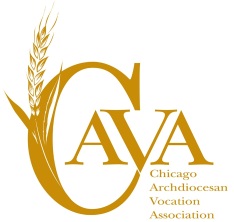 MINUTESDate/Time/Place: January 14, 2019 - Phone Conference, 9:30amAttendance: P = Present, T = Telephone, E = Excused, A = Absent, Z=ZOOM*Beginning new ministry year.Future Meetings:February 12, 2019-ZOOMMarch 12, 2019April 2,, 2019May 7, 2019 (Sr. Connie in Germany)June 4, 2019UPDATES: Submissions (SD) due on 20th of prior month. Mailing (M) the first week of each month.Chair: Mrs. Suzanne PetrouskiRecorder: Sr. Connie BachPrayer: Sr. Lovina PammitzSr Connie Bach, PHJCZSr. Lovina Pammit, OSFZMs. Suzanne Petrouski, (LCM)#Agenda ItemFindings/Discussion/AnalysisDecision/Recommendation/Future ActionsWelcomePrayerPrayer was led by Suzanne in Sr. Lovina’s place.AgendaThe agenda was reviewed. D- The agenda was reviewed and approved.MinutesThe minutes of Dec. 4, 2018 were reviewed.D-The minutes of Dec. 4 were reviewed and approved as written.FinancesIn-Kind Report: hours total 20 + today.OFR: Lovina has not done figures of 2018, but for Saul (Nov. and Dec.) was $100. Check sent.Board Response/RequestSr. Connie will present at the Board meeting this afternoon the three requests as follows:Receive minutes from sub-committees in timely fashion for posting/archivesCo-Chairs or Liaison secure minutes and send these to Sr. Lovina/Suzanne for proper disbursement and postingAssistance in obtaining information from CAVA members for Vocation VoicesProtocols regarding articles and photographs for newsletters and updates and the posting of vocation events on the websiteD-Connie will share requests with Board.Old BusinessVocation Voices: Br. Mike Segvich highlighted in January.Vocation Voices D-Connie will follow up on Catherine Petalcurin, Thom Smith, Mary Terese Giblin, Jean Keeley, Fr. Francis Rayappan and Kara Davis for Vocation Voices.New BusinessJanuary Update: Was very nice.No Feb. Update: Email important info to members as necessary since Lovina will be gone.Winter Newsletter (mail 2/15/19): Lovina has started working on this.Report summaries from Events Committee or sub-committees. (This helps advertise as well.)Dec. 15 Catholics on CallBeing Connected by Fr. AdamAdvent Gathering: article and collagePizza with Jesuit and Amate VolunteersConsecrated Life-Feb. 2Board Visioning Day –Feb. 28BPRs with UIC.Education Day – March 21Praying Chicago (postponed)Parish FairsSchool Fairs-St. Viator-March 19Dare to Love-Feb. 7 and March 7(guests needed; can be taped ahead )Young Adult Retreat – March 31 (Harold – St. Xavier)YA Discernment Weekend – April 26-28 (Fr. Byron) (NOTE: Chicago’s Got Sisters is being merged with this.Renewals: Domain Name (vocationscava.org) is renewed until 11/19/20. The web host (justhost) is renewed until 10/19.Other: WEBSITE: Connie is available to be interviewed regarding the new format for the CAVA website by Maggie Pendergrass. She is waiting for more participants before beginning. Work behind the scenes continues.9.ReflectionsDiversity: Connie is trying to obtain discernment materials for Filipinos from a new acquaintance.Meeting Evaluation: Productive meeting.10.CalendarNext Meeting:
Feb. 12, 2019-ZOOMPrayer: ConnieRecorder: LovinaAgenda items: Winter Newsletter(Sr. Lovina in Brazil 1/21-2/5/19)Feb. 28-Board Visioning Day11AdjournmentMeeting adjourned at 10:20NEWSLETTERSSUBMISSION DUE DATESMAILINGWINTER 2019FEBRUARY 1, 2019FEBRUARY 15, 2019SPRINGMAY 1MAY 15SUMMERAUGUST 1AUGUST 15FALLNOVEMBER 1NOVEMBER 15WINTER 2020FEBRUARY 2020FEBRUARY 15, 2020